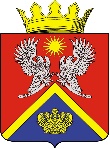 АДМИНИСТРАЦИЯ СУРОВИКИНСКОГО МУНИЦИПАЛЬНОГО РАЙОНА ВОЛГОГРАДСКОЙ ОБЛАСТИПРОЕКТ ПОСТАНОВЛЕНИЯот _____________                               № _____О внесении изменений в постановление администрации Суровикинского муниципального районаВолгоградской области от 10.07.2014 № 725 «Об установлении, взимании и расходовании платы родителей (законных представителей) за присмотр и уход за детьми, осваивающими образовательные программы дошкольного образования в муниципальных образовательных организацияхСуровикинского муниципального района Волгоградской области»Администрация Суровикинского муниципального района Волгоградской области постановляет:1. Внести в Порядок установления, взимания и расходования платы родителей (законных представителей) за присмотр и уход за детьми, осваивающими образовательные программы дошкольного образования в муниципальных образовательных организациях Суровикинского муниципального района Волгоградской области, утвержденный постановлением администрации Суровикинского муниципального района Волгоградской области от 10.07.2014 № 725 «Об установлении, взимании и расходовании платы родителей (законных представителей) за присмотр и уход за детьми, осваивающими образовательные программы дошкольного образования в муниципальных образовательных организациях Суровикинского муниципального района Волгоградской области» (далее – Порядок) следующие изменения:1) пункт 18 изложить в следующей редакции:«18. Родительская плата не взимается за присмотр и уход за отдельными категориями детей в случаях, установленных п. 3 ст. 65 Федерального закона от 29.12.2012 № 273-ФЗ «Об образовании в Российской Федерации», а также с граждан Донецкой Народной Республики, Луганской Народной Республики, Украины и лицам без гражданства, вынужденно покинувшим территории Донецкой Народной Республики, Луганской Народной Республики, Украины и прибывшим на территорию Российской Федерации.Питание детей, родители (законные представители) которых попадают под льготные категории, осуществляется за счет бюджета Суровикинского муниципального района Волгоградской области.Перечень льготных категорий родителей (законных представителей) и документов, подтверждающих основание для получения льгот по родительской плате, указан в приложении 2 к настоящему Порядку (далее – Приложение 2).»;2) приложение 2 к Порядку изложить в новой редакции согласно приложению.	2. Настоящее постановление вступает в силу после его обнародованию путем размещения на информационном стенде в здании администрации Суровикинского муниципального района, расположенном по адресу: Волгоградская область, г. Суровикино, ул. Ленина, д. 64, подлежит размещению на официальном сайте администрации Суровикинского муниципального района Волгоградской области в информационно-телекоммуникационной сети «Интернет» и распространяет своё действие на отношения, возникшие с 01.09.2022.Глава Суровикинского муниципального района                                                              Р.А. Слива